Необходимо разработать интерфейс для загрузки файлов к товарам.Типы файлов: doc, docx, xls, xlsx, pdfФайлы прикрепляются к товару в админке, выводятся на странице товара в отдельной вкладке.Достаточно 3-х полей для загрузки файлов.В админке должна присутствовать форма загрузки файла на сервер, поле для ввода названия и вес (порядок сортировки).При нажатии на название файла в карточке товара должна выполняться загрузка файла на компьютер пользователя.Примерный вид интерфейса администратора: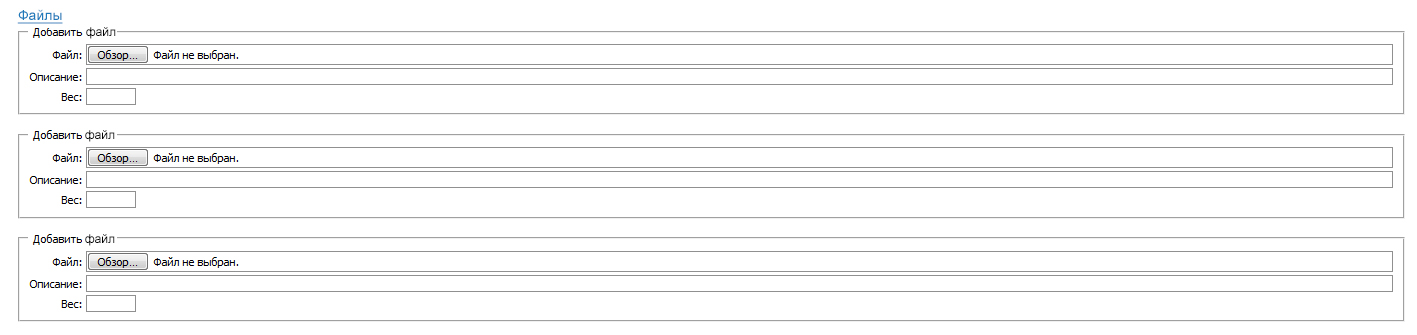 Примерный вид файлов в карточке товара: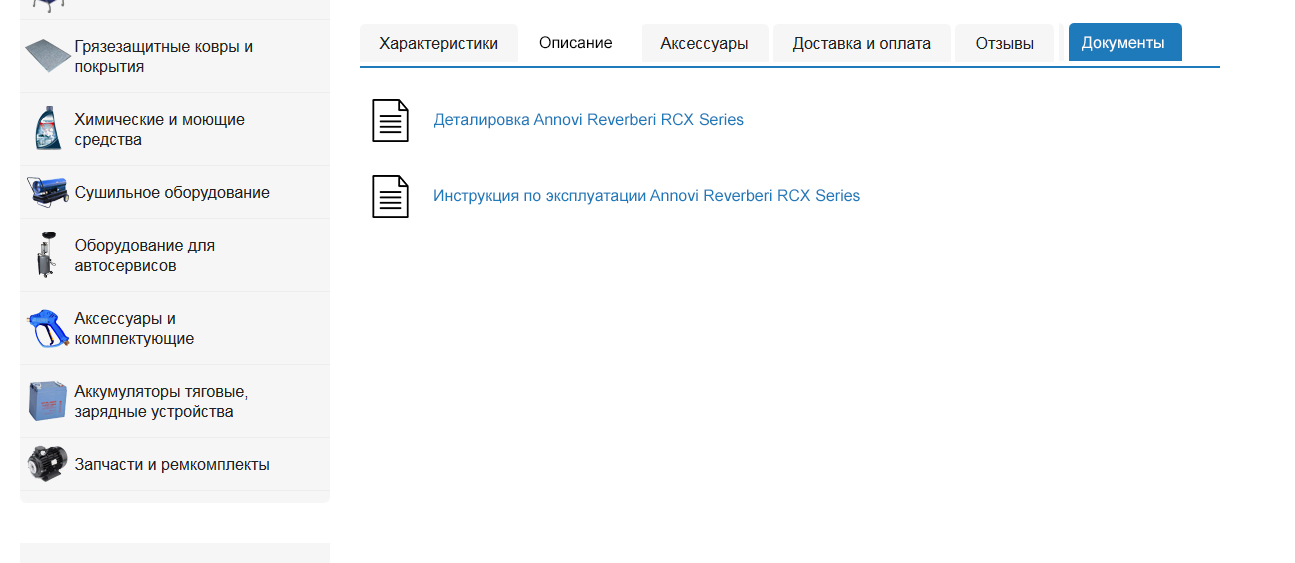 